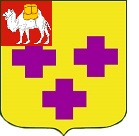 Собрание депутатов города ТроицкаЧелябинской областиПятый созывДвадцать восьмое заседаниеР Е Ш Е Н И Еот 31.08.2017г. № 121      г. ТроицкОб утверждении Положения об оказании поддержки садоводам, огородникам, дачникам и их садоводческим, огород-ническим и дачным некоммерческим объединениям на территории города Троицка Челябинской областиВ соответствии с Федеральным законом от 6 октября 2003 года № 131-ФЗ «Об общих принципах организации местного самоуправления в Российской Федерации», Федеральным законом от 15 апреля 1998 года № 66-ФЗ «О садоводческих, огороднических и дачных некоммерческих объединениях граждан», Уставом города Троицка Собрание депутатов города ТроицкаРЕШАЕТ:Утвердить Положение об оказании поддержки садоводам, огородникам, дачникам и их садоводческим, огородническим и дачным некоммерческим объединениям на территории города Троицка Челябинской области (приложение).Контроль за исполнением настоящего решения поручить постоянной комиссии по местному самоуправлению, вопросам правопорядка и связям с общественностью (Бондаренко В.Н.).Настоящее решение опубликовать в газете «Вперед».Настоящее решение вступает в силу со дня его официального опубликования.Председатель Собрания депутатов города Троицка						       В.Ю. ЧухнинГлава города Троицка							       А.Г. ВиноградовПРИЛОЖЕНИЕк решению Собраниядепутатов города Троицкаот 31.08.2017г. № 121Положениеоб оказании поддержки садоводам, огородникам, дачникам и их садоводческим,   огородническим   и   дачным  некоммерческимобъединениям на территории города Троицка 1. Общие положенияНастоящее Положение об оказании поддержки садоводам, огородникам, дачникам и их садоводческим, огородническим и дачным некоммерческим объединениям на территории города Троицка Челябинской области (далее - Положение) разработано в соответствии с Федеральным законом от 6 октября  № 131-ФЗ «Об общих принципах организации местного самоуправления в Российской Федерации», Федеральным законом от 15 апреля 1998 года № 66-ФЗ «О садоводческих, огороднических и дачных некоммерческих объединениях граждан», Уставом города Троицка.2. Основные направления и формы поддержкиВ соответствии с законодательством Российской Федерации, Челябинской области, муниципальными правовыми актами города Троицка органы местного самоуправления оказывают следующие формы поддержки:формирование фондов взаимного кредитования посредством предоставления средств в размере до пятидесяти процентов общей суммы взносов;предоставление средств на инженерное обеспечение территорий садоводческих, огороднических и дачных некоммерческих объединений                    до пятидесяти процентов общей суммы сметных затрат;возмещение в полном объеме осуществляемых за счет целевых взносов затрат на инженерное обеспечение территорий садоводческих, огороднических и дачных некоммерческих объединений;предоставление средств на землеустройство и организацию территорий садоводческих, огороднических и дачных некоммерческих объединений, восстановление и повышение плодородия почвы, защиту садовых, огородных и дачных земельных участков от эрозии и загрязнения, соблюдение экологических и санитарных требований;осуществление поддержки садоводов, огородников, дачников и их садоводческих, огороднических и дачных некоммерческих объединений в иных формах, предусмотренных законодательством.3. Полномочия органов местного самоуправленияК полномочиям Собрания депутатов города Троицка относятся:принятие нормативных правовых актов по вопросам создания условий для садоводов, огородников, дачников на территории города Троицка в пределах своей компетенции;осуществление контроля за деятельностью администрации города Троицка по оказанию поддержки садоводов, огородников, дачников и их садоводческих, огороднических и дачных некоммерческих объединений;осуществление иных полномочий в соответствии с законодательством Российской Федерации, Челябинской области, Уставом города Троицка, нормативными правовыми актами Собрания депутатов города Троицка.К полномочиям администрации города Троицка относятся:принятие нормативных правовых актов по вопросам создания условий для садоводов, огородников, дачников на территории города Троицка в пределах своей компетенции;информационно-консультационное обеспечение;осуществление поддержки садоводов, огородников, дачников и их садоводческих, огороднических и дачных некоммерческих объединений в формах, предусмотренных законодательством, в пределах своей компетенции;осуществление иных полномочий в соответствии с законодательством Российской Федерации, Челябинской области, Уставом города Троицка, настоящим Положением, нормативными правовыми актами администрации города Троицка.4. Финансовое  обеспечение  оказания  поддержки садоводческих, огороднических и дачных некоммерческих объединений гражданФинансовое обеспечение оказания поддержки садоводов, огородников, дачников и их садоводческих, огороднических и дачных некоммерческих объединений является расходным обязательством города Троицка и осуществляется в пределах средств, предусмотренных в бюджете города Троицка на текущий финансовый год.